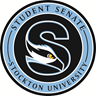 STOCKTON UNIVERSITYSTUDENT SENATENotice of MeetingOctober 22nd, 20194:30 PMFannie Lou Hamer RoomGalloway, New Jersey 08205609-652-4845Student Senate Meeting AgendaOctober 22nd, 2019PageI. 	Full Meeting: September 24th, 2019	A. Call to Order/Roll Call							…3	B. Approval of Minutes							…3	C. President Report								…4	D. Vice President Report							…4		D. Committee Reports		i.    Finance 								…4-5		ii.   Academic Affairs							…5		iii.  Governmental Affairs	 					…5-6		iv.  Public Relations						            …6		v.   Student Affairs					                        …6-7E. Announcements/Comments from the Senators			            …7F. Announcements/Comments from the Public			            …7-9G. Adjournment						                        …9II. 	Committee MeetingsCommittee Reports						President’s Address						            …10Vice President’s Address						            …11	Finance							            …12-13		ii.   Academic Affairs						            …14		iii.  Governmental Affairs					            …15		iv.  Public Relations						            …16		v.   Student Affairs					           	          …17-18STUDENT SENATE FULL MEETINGSeptember 24th, 2019 (2019-2020)Presiding: 		Ariana DiFillippoMembers present:Rosheka Faulkner			Anthony Agrifolio			David Vaknin			Delia Velazquez			Florie Hulbert			Jennifer Negron			Katharine Campion			Liliana Morales			Matthew Mamounis			Matthew Nyce			Meghan Casper			O’Niel Bygrave			Samuel Payamps			Sophie Murray			Syeda Sanjidha			Tahreem Rajput			Tyler Rodriguez			Monica O’Kane			Yatora Edwards			Yoni PierMembers late:		noneMembers Absent: 	Savannah PhelpsAgenda/Business: Stockton Student Senate met on September 24th, 2019 to vote on supplemental requests and to update the student body.Approval of MinutesPresident DiFillippo called the meeting to order at 4:33 pm and motioned to approve the minutes from the last full meeting on April 24th, 2019. Senator Second: Senator MamounisMotion Passed: 20-0-1** Senators Abstained: President Coburn** Senators Left Early*** Article VII, Sec. 2, Clause C - Class Excuse: Senators Left after 05:55pm**** There were 26 Senators present for this ‘Full Senate Meeting.’***** There are now 27 Senators seated in Stockton Student Senate.****** New Student Senators were sworn in, and accepted the oath of officePresident’s ReportPresident DiFillippo began her report by welcoming everyone to the first full meeting of the semester. She explained that the roles of Vice-Chair and Chief of Staff will be updated in the Student Senate Constitution to make their responsibilities more clear.President DiFillippo concluded her report. Vice President’s ReportPresident Coburn yielded the floor to Vice President Faulkner for the Vice President’s Report.Vice President Faulkner began her report by welcoming all of the new senators and thanking all of the returning senators. She reported that the senate has been working with administrators on improving the Multicultural Center. She also explained that the senate held a meeting with Steve Radwanski to address student concerns and that updates will be available shortly. Vice President Faulkner concluded her report and yielded the floor back to President Coburn. FinancePresident Coburn yielded the floor to Chair Vaknin for the Finance Committee report.Chair Vaknin began his report by announcing that there is one supplemental request for consideration of the full senate. The Finance Committee has approved a Supplemental Request for Active Minds for their Suicide Prevention Events throughout the upcoming semester, in the amount of $6,000.Julie Coker, the president of Active Minds spoke on the behalf of the club. She explained that the money will be used to support 40 different events and speakers. She also explained that the suicide prevention events aim to increase awareness on campus, and that last year the club screened over 1,500 students for mental health concerns.Morgan, the Vice President of Active Minds added that all of the money used for these events is used for the betterment of Stockton as a whole.  Vice President Faulkner asked what the follow-up procedures are for a student that scores high on a screening measure.Julie explained that there are trained personnel on site to speak to the student right away, but they are unable to know whether or not that individual seeks further services due to confidentiality agreements. There is a motion on the floor to approve the supplemental request in the amount of $6,000 for Active Minds.	Senator Second: Senator CasperMotion Approved 19-0-2* Chair Vaknin concluded his report and yielded the floor back to President DiFillippo.Academic AffairsPresident Coburn yielded the floor to Chair Campion for the Academic Affairs report.Chair Campion began by introducing herself and stating that the committee and herself are eager to get started this semester. She explained that each member of the committee has been assigned to different categories throughout the school to create a more comprehensive understanding of the academic aspects of the university. Chair Campion reported that the committee has continued the efforts of the previous Academic Affairs Committee in investigating Stockton’s comparably high GPA requirement for Latin honors. She explained that the Provost encouraged the committee to present this concern to the Faculty Senate. Chair Campion reported that the library will be sending a survey regarding the price of textbooks to potentially make them more affordable or manageable for students. Chair Campion concluded her report and yielded the floor back to President DiFillippo.Governmental AffairsPresident DiFillippo yielded the floor to Chair Rajput for the Governmental Affairs report.Chair Rajput began by welcoming everyone back and explaining what they are working on thus far. She reported that the positions of Vice-Chair and Chief of Staff are being updated in the Student Senate Constitution, and that the committee is working on the final draft of the constitution to ensure that there are no errors and that it looks professional. Chair Rajput explained that she met with the president of Model UN to discuss the planning of more political events on campus. She reported that she also spoke with the president of the Student Veteran Organization (SVO) to discuss collaboration. Chair Rajput concluded his report and yielded the floor back to President DiFillippo.Public RelationsPresident DiFillippo yielded the floor to Chair O’Kane for the Public Relations Committee report.Chair O’Kane began her report by announcing that the committee had a successful start with the planning and running of Osprey Fest with UBSS and LLU. She explained that the election process has begun, and that senate tabled at the Get Involved Fair and had three interest meetings, resulting in about 30 students interested in running. Chair O’Kane then reported that this Thursday, the committee will be holding Campaign Procedures at 4:30 PM in L-115, and that Meet the Candidates will be held October 26th at 8:00 PM in the Grand Hall. She stated that election polls are open October 9th –11th noon to noon on OspreyHub.Jeff Wakemen added that Student Development has already received four applications to run for Student Senate.Chair O’Kane concluded her report and yielded the floor back to President DiFillippo. Student AffairsPresident DiFillippo yielded the floor to Chair Nyce for the Student Affairs Committee report. Chair Nyce began by formally welcoming all new and returning students to the university and wishing them all an invigorating academic year. He explained that Vice-Chair Murray and himself held a meeting with Vice President of Student Affairs, Chris Catching to discuss their ideas and goals for the upcoming year. He explained that Dr. Catching shared his ideas for student success, and highly endorsed the committees expanding initiatives. Chair Nyce also reported that the committee met with Associate Director of Development, Susan Warner, to discuss and promote peer-to-peer advocacy on behalf of the Foundation Relief Fund, which is a growing initiative to support Stockton students and families in times of need.Chair Nyce explained that the committee then met with the Information Technology Advisory Board to gain knowledge regarding all systems operating on campus, most notably, a new feature allowing greater access to information for Atlantic City security officials. Chair Nyce explained that the committee has been working to establish themselves within the senate and to distinguish their relationships with administrators to bridge the current gap to maximize efficacy. He also added that the committee has made an inventory of all club officers registered on OspreyHub to maintain steady communication. Chair Nyce reported that the committee will host tabling the first and third Monday of every month from 11:30am-2:00pm in the Campus Center food court or the coffee house, and will feature the already established trend of Sweets for Suggestions. He then added that the committee has been working with Residential Life to address new and recurring concerns on the Galloway and Atlantic City campuses, the top priority being the reduction of health-hazard-related incidents to zero. He stated that students experiencing current issues with their ventilation systems are encouraged to submit a work order to eliminate the issue at its source. Chair Nyce then explained that Atlantic City residents have surfaced the concern of the increased security measures that have been adopted this semester. He reported that administration asks the students to be patient as they adapt the new systems to ensure the safety of students and guests. He then reported that the Atlantic City campus is experiencing mechanical issues leading to moisture in the building, and again encourages students to submit a work order to make maintenance aware of the issues.Chair Nyce welcomed all input from the student body on behalf of the Student Affairs Committee so they can work to maximize the potential for an impactful year on campus. Chair Nyce concluded his report and yielded the floor back to President DiFillippo. Announcements/Comments from the Senators:President DiFillippo opened the floor to the senators.Vice President Faulkner asked Chair Nyce to provide any updates from his meeting with Dr. Catching. Chair Nyce explained that they discussed continued work with Stockton Affiliated Services Inc. (SASI), the Foundation Relief Fund, the Food Assistance Program, planning parking ticket forgiveness days, and adding more left-handed desks to classrooms. Vice President Faulkner then asked if Dr. Catching had any ideas or upcoming plans that the students should know. Chair Nyce said that there were no relevant concerns. Senator Sanjidha announced that the SPACES Reception will be held this Thursday April 26th at 4:30-6:00pm in the Campus Center Event Room. She also stated that Anthony Farfalla from the College Republicans Club asked to pass along the suggestion of making precepting day on election day in November. Announcements/Comments from the Public: President DiFillippo opened the floor to the public.Laurie Griscom, Assistant Dean of Students and Director of Event Services and Campus Center Operations stated that the 25Live program has been launched, and she thanked student development and the student body for the feedback. She reported that 160 students have already completed the online course. She then introduced the new Associate Director of ESCCO.Vice President Faulkner asked how to be enrolled in the 25Live blackboard class.Laurie Griscom explained that students must self-enroll on blackboard by searching for the course name by keyword. Craig Stambaugh, Assistant Vice President for Engagement and Community Development welcomed the senators to another new semester. He thanked everyone for contributing to the Food Assistance Program, as enrollment is up 13% in comparison to this time last year. He then added that he has received many emails about failures in the shuttle systems, and that SASI aware and working to make corrections. Craig announced that himself, Chris Howard, Alex Marino, and Haley Baum are the representatives who are taking complaints about the shuttles. He encouraged students to speak up about issues because this is the only way that administrators can be made aware of complications. Stephen Davis, Assistant Vice President and Dean of Students for Inclusion and Wellness announced that there is a new Executive Director for Counseling and Health Services. Dean Davis thanked the senate for spreading the word about Walk-In Counseling, as it has been more highly accessed. He explained that they are working through some connectivity issues with the Therapy Assistance Online (TAO) program and encourages student suggestions. He also announced that there is a task force being assembled regarding discussions about Stockton becoming a tobacco/smoke free campus. He explained that this process will take about two years to be fully completed. President DiFillippo asked Dean Davis for updates on the opening of the Women’s Gender and Sexuality Center (WGSC) lounge.Dean Davis said that the Veterans center is done now and that the ribbon-cutting  should be by end of the month to the first week of October. He then explained that fixtures have been installed, the floor and ceiling are done in the WGSC lounge. Senator Casper announced that Laurie Dutton expects the WGSC lounge to be open by the end of October. She explained that the delay is due to work on the new lactation room. Laurie Griscom added that October 1st is the date for Veteran Center ribbon cuttingVice President Faulkner announced that she was told that If a student goes to the counseling center, thet are not allowed to make a meeting with a counselor, and they have to go to walk-in hours first and then are eligible to make a meetingDean Davis replied that he was unaware of this and will have to double check.Vice Chair Murray added that a student informed her that they were trying to schedule an appointment for the next week, and were told that appointments can only be scheduled during walk-in hours, and were encouraged to speak to a counselor during those times before booking an appointment. Dean Davis said that he was not aware of that system, and it is his expectation that a student receives counseling on the day that they inquire because of the increase of emergent mental health crises. Lauren Wilson, Assistant Director of Student Development announced that University Weekend is upcoming,  and will be held from October 10th-13th, and that the full schedule is available online at stocktonuniversity.edu/universityweekend. She explained that there have been some changes to the schedule from last year, including the movement of Osprey Ball from Saturday night to Thursday night. She explained that the parade and street fair will be on Saturday and club registration closes on October 1st, and the theme for the parade is “Everyday Heroes”. She noted that the SPACES Block Party will be in Lot 3 from 3:00-7:00pm, the SVO Fall Slam Wrestling event will be on Saturday evening in the event room, and that Coast Day has been added and will be held in AC and Fred Fest will still be held in Galloway on Sunday.Ana Rodriguez, Director of Student Transition Programs announced that her department has a website :stockton.edu/student-transition, where students can become familiar with the department’s duties and goals, and where interested students can apply to be a TALONS.AdjournmentPresident DiFillippo stated that the meeting was adjourned at 5:13 pm.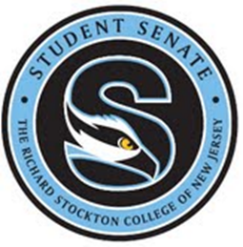 .President’s Report to the Stockton Community: October 22nd, 2019Good afternoon! Welcome to another full meeting of the semester. I hope you are alldoing well in your classes and thank you for joining us over in Atlantic City for the evening.I would now like to discuss a few items before yielding the floor.1) First and foremost, I would like to congratulate the new senators: Irene, Jaiden, Janvi,Joshua and Mackenzie, on winning the election. We will be swearing them in later todayat the meeting.2) Faculty Senate Resolution on Gender Based Violencea) Last month, the Faculty Senate voted in favor of the resolution. I have sent you allthis and expect you have read it over. They ask that we, as Student Senate,“consider endorsing a parallel/similar resolution, recognizing that PresidentKesselman and the Faculty are invested in shared governance and campus-widecollaboration among students, faculty, staff and administration on theuniversity’s next steps.” I have asked to sit on the Presidential task force listed inthe resolution. I want to highlight that this is separate than the task force thatcreated this resolution. I have since wrote a response resolution and will go overthat now. -Ariana DiFillippoPresident of Stockton University Student SenateVice President’s Report to the Stockton Community:October 22nd, 2019Good Afternoon everyone, and a very special welcome and congratulations to all the new senators that are joining us today for the rest of the academic year. This past month we have been doing a couple things. We are still working on the idea for the multicultural center here at Stockton. We have spoken to administrators such as Dr. Catching about this project and they are working very closely with us to get this project going. We reached out to clubs and organizations on campus to provide their input on what this space should be and we are currently scheduling meetings to speak with these groups. We are also in the beginning stages of a project to have an electronics recycling station on campus where students are able to recycle batteries and other hazardous materials. You will be updated on this more within the next couple weeks. 	
-Rosheka Faulkner									      Vice President of Stockton University Student Senate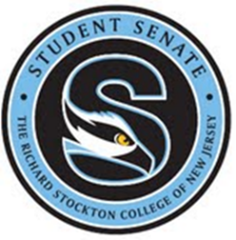 Committee ReportsDate: 			October 22nd, 2019Committee: 		Finance CommitteePresiding: 		David VakninMembers Present: 	Matthew Mamounis			Yoni PierO’Neil Bygrave			Jennifer NegronMembers Absent:	none Members Late: 	noneAgenda:   The Finance Committee has approved a Supplemental Request for MSA for their --------------------------- in the amount of $900. Total Cost (TC): $900.00 Club Contribution (CC): $0.00Personal Contribution (PC): $0.00 Original Amount Request (OAR): $900.00Motion Approved 5-0-0, Seconded by Yoni Pier.The Finance Committee has approved a Supplemental Request for Alpha Phi Omega for their Conference in Syracuse, NY in the amount of $975 out of 1680.Total Cost (TC): $1,680.00 Club Contribution (CC): $0.00Personal Contribution (PC): $0.00 Original Amount Request (OAR): $975.00Motion Approved 5-0-0, Seconded by Yoni Pier.The following supplemental requests are under $1,500 dollars and have been approved by the Finance Committee and Vice President.The Finance Committee has approved a Supplemental Request for Stockton University Environmental Club in the amount of $500.The Finance Committee has approved a Supplemental Request for Teal Ribbon Project in the amount of $250. The Finance Committee has approved a Supplemental Request in the amount of $800 for Car Club.The Finance Committee has approved a Supplemental Request in the amount of $1,500 for Stock-a-Pella. The Finance Committee has approved a Supplemental Request in the amount of $6,500 for UBSS.The Finance Committee has approved a Supplemental Request in the amount of $550 for Stockton Music Union. Date: 			October 22nd, 2019Committee: 		Academic AffairsPresiding: 		Katherine CampionMembers Present: 	Tyler Cabrera			Anthony Agrifolio			Yatora EdwardsMembers Absent: 	none	 Members Late: 	none	Agenda: Hi guys! Within the past month academic affairs has been actively in contact with the newly assigned Library Liaison in efforts to launch a mass survey regarding the financial burden of textbooks for all students. With the intentions to potentially find alternatives in hopes of making college more affordable for all of our students. Furthermore, we are actively seeking to present to the faculty senate about the Latin honors requirements research we have done.  Lastly, we have reached out to all of the different Deans and Assistant Deans for each School that Stockton has to offer and have been scheduling meetings with them. We also hope to stay in contact with them regularly throughout the semester, so that we have a better connection and understanding of the entire academic umbrella. Date: 			October 22nd, 2019Committee: 		Governmental AffairsPresiding: 		Tahreem RajputMembers Present: 	Florie Hulbert			Savanah PhelpsMembers Absent: 	none Members Late:	noneAgenda:Hello welcome back!Governmental Affairs has planned a political discussion based on the humanitarian crisis in China. We will be holding this event in the first week of November. The constitution has been updated and sent to all senators to edit furtherThank you . Date: 			October 22nd, 2019Committee: 		Public Relations  Presiding: 		Monica O’KaneMembers Present:	Samuel Payamps			Syeda Sanjidha			Delia VelasquezMembers Absent: 	none		Members Late:	noneAgenda: Good Afternoon everyone and welcome to our Atlantic City semesterly meeting! This past week we got to close out our freshman and transfer student election, I would like to start by congratulating our new senators, Jaiden, Irenosen, Janvi, Joshua and Mackenzie to senate and cannot wait to see all that you accomplish!	Next, I would like to take the time to thank those of you who tabled at the University Weekend Parade and those who came by to show support. We love to socialize with you all through these events so please keep your eye out for us throughout the year. 	By the end of the week, PR will also be making a comeback with the Informer, so please be sure to look out in your email for senate-wide updates through this! I hope you all are having a fantastic semester! Good Luck completing midterms, exams, and all other assignments. I look forward to seeing you all in November!Date: 			October 22nd, 2019Committee: 		Student AffairsPresiding: 		Matthew NyceMembers Present: 	Liliana MoralesMeghan CasperSophie MurrayMembers Absent: 	none Members Late: 	noneAgenda: The Student Affairs committee is well underway handling issues that arise on a regular basis, while also focusing on the grander vision on the university.  We strive to find long-term solutions to critical concerns students bring to our attention in an effort to eliminate the problem at its source.  That being said, the following is a recap of the past month:	First and foremost, Student Senate is thrilled to announce our “Senatesgiving” Town Hall meeting set to take place on Tuesday, November 19th, 2019 at 4:30pm in the Campus Center Event Room.  This meeting will allow for students to participate in an open-forum with a multitude of administrators to discuss pressing and non-pressing issues students and the university are facing.  We highly encourage students to join us for a chance to speak their voice and enjoy a complimentary fall themed dinner provided by Student Senate and the Vice President of Student Affairs office.  Just last week, Senate provided an opportunity for students to donate to our Food Assistance Program through its parking citation forgiveness days.  This initiative offers the chance for those with outstanding parking citations the ability to bring in canned goods or basic necessities valued at a minimum of $15 to relieve their fines.  Over the course of two days, we received donations from 106 individuals totaling over $1,500 in donations which in our eyes, is a massive success.  We plan to continue this program to give individuals the opportunity to contribute to the greater good of our community while alleviating financial burdens.  Student Affairs has most recently been in discussion with Residential Life to address a growing concern with students, that being access to laundry units and the safety of machinery.  Though a solution may be costly, we’re assessing our options that may include expanding facilities or adding machines in other areas of housing units.  A meeting has been planned with Residential Life for next week.  Additionally, a unit in housing 1 recently experienced a leak resulting in a temporary housing placement for occupants and damaged property.  The university is actively working to reconcile the incident as well as prevent further incidents from occurring.  In the near future, Student Senate is looking to partner with Stockton University Police Department to rebrand and market the on-campus “Safe Walk Escort Program,” a program that allows students peace of mind when traveling the campus alone and by foot.  With a simple phone call and allotted wait time, students would have access to on-duty campus security to accompany the student on their walk to a car, housing complex, or other on-campus facility.  We look forward to sharing more information in the coming days.  Last but not least, Student Affairs, in conjunction with all other committees on Senate, are actively working toward addressing issues we as a community are facing with long-term solutions.  Issues specifically related to dining and shuttle services are at the forefront, and we hope to have ample progress by the end of the Fall 2019 semester.  As of now, we continue to encourage all students to share their concerns and suggestions with Student Senate so we can aim to maximize each and every individual’s experience here at Stockton University.  